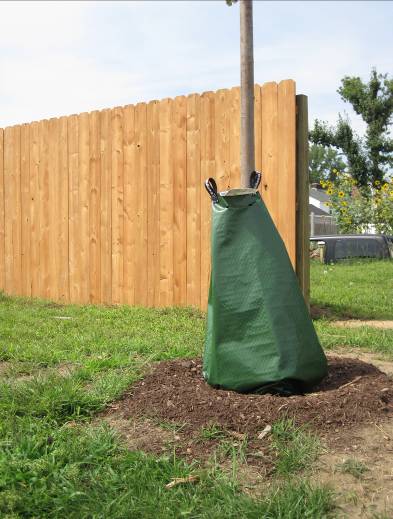 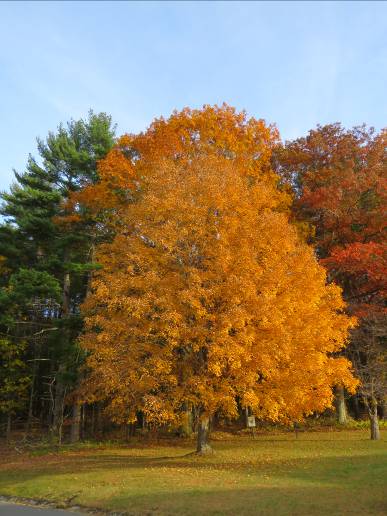 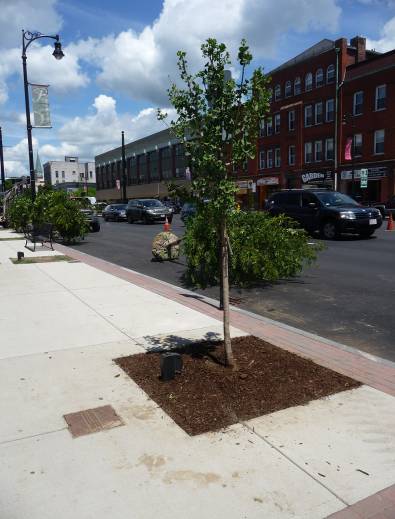 OverviewThe Massachusetts Urban and Community Forestry Challenge Grant program is a 50-50 cost-share program funded with federal, state, or private funds, or a combination of sources. The grant recipient, or sponsor, uses its own resources to fund the entire cost of the project and upon project completion and approval, requests reimbursement for 50 percent of eligible costs up to the approved project funding level. Environmental Justice Projects and projects funded through our utility partners have a 25-75 match. These projects can be reimbursed for 75 percent of eligible costs up to the approved project funding level. The DCR will notify you of your match requirement.Documentation of all expenses which will be submitted for reimbursement and as match must be provided with any reimbursement requests.Any work must occur and expenses must be incurred during the grant period. The DCR Urban and Community Forester will communicate the grant start date and end date to you. You can also find the grant period start and end date on the Standard Contract.  If you need a no-cost time extension, please contact Julie Coop 30-60 days prior to the grant end date.Final reimbursement requests must be made within 60 days of the contract end date. www.mass.gov/dcr/urban-and-community-forestry General Requirements for Financial Recordkeeping Fiscal controls and accounting methods used to record project costs must be based on generally accepted accounting standards and principles. Do not round figures; use exact dollar amounts.  Sponsors must: Track project costs separately from non-project costsProvide sufficient detail as to the nature of all project costsDocument all project donations from third parties Provide documentation of all project expenditures, including Expenditures paid from third-party cash donations Electronic copies of canceled checks (include front and back)Ledger sheetsCredit card statementsBank statements Cross reference each expenditure with the supporting purchase order, contract, voucher, invoice, or receipt. Please use the Expense and Match Documentation Form for cross-referencing. A fillable Excel version of this form is available on our website.Document any revenue generated during the project period as a result of project activities Maintain payroll records for time spent on the project by the sponsor’s employees Document all project-related labor with A position number or name of the worker or volunteerNumber of hours Type of activityDatesWage rate or volunteer value (see page 6)Daily time sheets or logs should be maintained by all employees and volunteers working on the project. For activities using groups of volunteers, volunteers should sign in and record the hours worked (see page 16 for volunteer log). Maintain daily records of any sponsor or donated equipment used on the project for which project costs will be claimed. Equipment use records must include The type of equipmentThe type of workActual, productive project hours or miles (Time spent in transport to/from or idled at a project site is not allowed.) Maintain daily use logs of sponsor’s non-exclusive equipment for which project costs will be claimedEstablish a cost basis for any sponsor equipment or supplies for which project costs will be claimedRecords Retention Sponsors must keep all records substantiating the reimbursement claim for a minimum of three years after the date of final grant payment or final disposition of audit findings. Project Reimbursement ApprovalReimbursement is contingent on final review of all project documents and approval of the project within 60 days of the expiration of the project contract. Approval is based on the sponsor’s satisfactory completion of all project components and satisfaction of all terms and conditions of the project agreement. If a project has not been satisfactorily completed by the project expiration date, or if the sponsor is found to have violated any terms of the project agreement, the DCR may cancel all or part of the grant. Upon cancellation, the DCR may deny reimbursement for the entire project or for portions of the project, or may seek reimbursement of the state share or a portion of the state previously distributed to the sponsor. Reimbursement ProcessReimbursement documentation must be submitted within 60 days of end of the grant contract. Sponsors may also submit periodic reimbursement requests during the grant period. Please do not submit requests for reimbursement until all documentation is in place. Documentation relating to expenses for which sponsor is requesting reimbursement and also which the sponsor will apply as match must be submitted with the request for reimbursement. Maintaining documentation in an orderly fashion throughout the grant process will facilitate the reimbursement process. Protecting Confidential InformationThe Commonwealth of Massachusetts takes seriously its responsibility to protect personal information. In Massachusetts, protected personal information includes a resident’s first name and last name (or first initial and last name) in combination with any one or more of the following data elements that relate to such resident: (a) Social Security number; (b) Driver's license number or state-issued identification card number; or (c) Financial account number, or credit or debit card number, with or without any required security code, access code, personal identification number or password, that would permit access to a resident’s financial account […] Please protect confidential financial data by blacking out – also called “redacting” – bank account numbers, credit card account numbers, and other confidential account data before proofs of payment are sent to the DCR. Please do not redact check numbers from bank statements.Grant CostsAll costs associated with the grant must be part of the budget submitted to the DCR.  If total project costs, or any component costs, appear likely to vary substantially (>20 percent) from the sponsor’s cost estimate worksheet submitted with the grant application, contact Julie Coop. Grant costs may not be paid by other federal funds and costs for this grant may not be used for cost-sharing or to meet match requirements for any other federally-financed program.Eligible costs are those necessary for completing the project. Eligible costs may be reimbursed or may be applied toward project match. Costs must be documented, reasonable, and consistent with the project scope.Examples of eligible costs include: Salaries and fringe benefits of people working directly on the project Cost of services, supplies, equipment, or facilities used on the project Value of labor, services, supplies, equipment, or facilities donated to the project by third partiesReasonable overhead (not more than 10% of total grant project) Ineligible Costs are those which cannot be applied toward the project, either as match or for reimbursement. Ineligible costs include, but are not limited to: Costs incurred before or after the project period, as specified in the project agreement Purchase of equipment valued at $5,000 or greater Fines and penalties imposed due to violations or failure to comply with federal, state, and/or local laws or regulations Gifts, t-shirts, refreshments, and similar items provided to thank project workers Undocumented or improperly documented project costs Reimbursable Costs Eligible costs are either reimbursable or non-reimbursable. Reimbursable costs are those which can be reimbursed by the grant. They include out-of-pocket expenses for eligible project items. Reimbursable costs also include labor, services, supplies, and equipment provided by the project sponsor. Examples of reimbursable costs are: Salaries and wages of sponsor’s employees for time spent on project activities Fringe benefits (For FY2019 grant projects, the maximum fringe benefit rate is 34.89%. FY2018 – 34.86%, FY2017 - 35.16%, and FY2016 - 29.17%.)Purchased supplies, or supplies provided from sponsor’s inventory for which a cost basis can be documented Purchased or leased equipment, or equipment provided from sponsor’s inventory for time/miles actively and productively used in project activities. Note: purchase of equipment valued at or over $5,000 is an ineligible cost. Facilities leased specifically for the project Cost of contractual or other professional services used on the project Non-reimbursable Costs Non-reimbursable costs are those which cannot be reimbursed by the grant, but can be applied toward the sponsor’s match. Non-reimbursable costs include the value of goods and services donated by third parties or paid for by cash donated by third parties. Examples of non-reimbursable costs include the value of: Donated labor and services Donated supplies Donated use of facilities and equipmentVehicle mileage (IRS rate of $58.0 cents/mile for CY 2019, $54.5 cents/mile for CY2018. Maintain a log of miles driven, destination, purpose, and driver.) Project Revenue Some projects generate income during the project period. Revenue earned during the project period must be accounted for and subtracted from the total project cost. Revenue cannot be used as match, i.e., cannot directly reimburse or offset the sponsor’s share of project costs. Document any revenue on the Reimbursement Request Form.Revenue generated after project expiration does not have to be accounted for—it does not affect project cost or reimbursement. Examples of project revenue include: Fees assessed by the sponsor for project-related tree planting Registration fee for a programReceipts from sale of wood removed as part of the grant project Proceeds from sale of grant-produced publications or other materialsNote: Cash given by third parties in exchange for specific grant products or services is considered revenue, not a donation. Cost Overruns and Underruns Sponsors should keep a running estimate of costs throughout the project period. Sponsors should notify the Urban Forestry Coordinator, Julie Coop, if total project costs, or any component costs, appear likely to vary substantially (>20 percent) from the sponsor’s cost estimate worksheet submitted with the grant application. A project cost overrun or underrun may require an amendment to the project agreement or may increase or decrease the project’s funding level. During the Grant PeriodTrack all eligible expenses and in-kind labor and donations in accordance with state and federal reporting requirements. Track hours and rates for labor with timesheets or logsTrack hours and rates for equipment use with logsOnly time that equipment is actively used on the project may be counted. Idle time/parked time may not be counted. Track volunteer hours with sign-in sheets during volunteer eventsSign-in sheets should include date, task, location, and printed name of volunteers, signature, and hours worked (For documenting volunteer labor, there is a Volunteer Labor Log on page 16.)Keep all receipts and proof of payment, including copies of: Cancelled checks (copy of front and back) Purchase OrdersPaid Invoices (along with proof of payment)Payroll or labor reportsReceiptsCredit card statements (along with proof of payment)Bank statementsYou may submit periodic reimbursement requests, if necessary. Match requirements must be met and documented for all reimbursement requests.If the grantee is requesting reimbursement, the minimum match requirement must be met on each reimbursement request up to the amount of the request plus contributions.  Reimbursements will not be processed until the match is met.  Keep track of your grant period—expenses or in-kind labor/donations incurred before or after the grant period, cannot count toward the grant.Other DocumentationDocument your grant with photos/video or other methods. This documentation may facilitate the completion of the Accomplishment Report Form and can also be shared with the DCR to promote the impact of the grant project.Labor Rates for In-kind MatchAll labor must be documentedCrediting the U.S. Forest Service and the Department of Conservation and RecreationFunding for the majority of Challenge Grants comes from the U.S. Forest Service. For projects supported at least in part by U.S. Forest Service funding, please provide verbal or written credit.  Examples include:Funded in part by the USDA Forest Service through the Massachusetts Department of Conservation and Recreation Urban and Community Forestry Program.This publication was made possible by a grant from the USDA Forest Service and the Massachusetts Department of Conservation and Recreation Urban and Community Forestry ProgramMaterials produced with funding from the USDA Forest Service must also include a non-discrimination statement. The minimum acceptable statement is, “This institution is an equal opportunity provider.” For additional information on proper use of a non-discrimination statement, contact the DCR Urban and Community Forestry Program.For information how to credit these or other grant funding sources, contact the DCR. Grant InspectionContact the DCR Urban and Community Forestry Program to schedule a grant inspection. Grant inspections are required for planting projects and may be required for other projects. Contact the Urban and Community Forestry program to discuss. For planting projects, the grant inspector will complete the bottom of the Reimbursement Request Form for Planting Projects form. This must be completed prior to submittal for reimbursement. Grant Products to be SubmittedSubmit to the DCR any products created with the grant. Such items may include, but are not limited to:Electronic copy of tree inventoryElectronic copy of management planEducational materials produced with grant fundingQuestions on the Grant Reimbursement Process?Contact Julie Coop, Urban and Community Forester617-626-1468 or julie.coop@mass.gov Reimbursement Request ChecklistPlease submit your request once you have all of the following information (as appropriate for your grant): Please redact financial account numbers, including bank account numbers, credit card numbers, social security numbers, and other sensitive personal or financial information. Do not redact check numbers. All copies must be legible. Do not round dollar amounts; use exact figures. □ 	Grant inspection completed (as appropriate)□ 	Reimbursement Request Form (for planting or non-planting projects, as appropriate)	Transfer total dollar values from the Expense-Match Documentation Form to the appropriate lines on the Reimbursement Request Form□	Expense-Match Documentation Form□	Accomplishment Report Form (for final reimbursement)□ 	Copies of paid invoices/statements and the front and back sides of canceled checks (or electronic copies of canceled checks) or bank statements, credit card statements, for all cash expenditures □ 	Copies of invoices/statements for all donated equipment, facilities, supplies and services □ 	Documentation of the source and amount of project-specific cash donations and private grants □ 	Documentation showing cost basis for sponsor supplies□ 	Invoices or statements which include non-project-related items must clearly distinguish project from non-project costs. Also, indicate on each invoice, statement and canceled check the specific project component to which the purchase was related (e.g., “tree inventory”). □ 	Documentation of labor and equipment use (if applicable)□  Copies of signed volunteer sign-in sheets□  Employee or donated labor timesheets/payroll records/invoice showing value of donated labor □  Equipment use logs□ 	Copies of publications or products produced with the grant (Inventories, resource assessments, and management plans must be submitted electronically.) Questions on the Grant Reimbursement Process?Contact Julie Coop, Urban and Community Forester617-626-1468 or julie.coop@mass.gov Submittal of the Reimbursement RequestSubmit your reimbursement request by mail to:Julie CoopDCR Urban and Community Forestry251 Causeway St., Suite 600Boston, MA 02114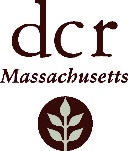 What Supporting Documentation Should I submit with this sample form?Item 1:  Invoice and cancelled check (front and back) or purchase orderItem 2: Invoice and cancelled check (front and back) or purchase orderItem 3: Invoice and cancelled check (front and back) or purchase orderItem 4: Invoice and cancelled check (front and back) or purchase orderItem 5: Copy of front and back of donation checkItem 6: Time sheet/payroll record and equipment use logItem 7: Time sheet/payroll record and equipment use logItem 8: Completed Volunteer Labor logItem 9: Invoice stating value of donated professional servicesMassachusetts DCR Urban and Community ForestryChallenge Grant Reimbursement Request Form for Non-Planting Projects(Page 1 of 2)________________________________________________________       	______________________Name of Grant Recipient/Community                    		   		Date ________________________________________________________      	(       ) __________________Name of Grant Contact                                          				TelephoneTotal Amount of Grant Awarded  		$__________________   	Amount of Previous Reimbursements 	$__________________ Total Remaining in Account			$__________________ Dates of Service for This Request (dd/mm/yy) ____-____-____  through _____-______-____Grant - Request for Reimbursement: (Please place in the following broad categories)Salaries						$__________________Contractual (Consultants, etc.)			$__________________ Supplies (Materials & Equipment)			$__________________ Administrative Expenses (Postage, etc.)		$__________________ Minus Any Program Income (registrations, etc.)     - $__________________Total Request:					$__________________ Total remaining in balance of account		$__________________ Is this your final request for reimbursement?     YES    NOMassachusetts DCR Urban and Community ForestryChallenge Grant Reimbursement Request Form for Non-Planting Projects (Page 2 of 2)Match - Verification:  Match to-date must equal or exceed Total Request. Please use Expense and Match Documentation Form to calculate and document expenses for reimbursement and match. That form and supporting documentation must be submitted along with this reimbursement request.Number of Staff Involved __________           Staff Labor Hours   __________________  Hourly Rate __________________  Value of Staff Labor Hours			$__________________ Number of Volunteers Involved __________________  Total Volunteer Hours   ____________Volunteer Rate (see instructions) __________________Value of Volunteer Labor Contribution	$__________________ Value of In-kind Material Contribution   	$__________________ Additional Expenditures, 'cash match'	$__________________Total Match for this Request:		$__________________ Amount of Match previously documented:	$__________________ Total Value of Match to-date:			$__________________ Inspected by _________________________  Date  ________________  Approved/RejectedInspector Comments:  Return to:  Julie Coop, DCR Urban & Community Forestry, 251 Causeway Street, Suite 600, Boston, MA  02114-2124Massachusetts DCR Urban and Community Forestry Challenge Grant Reimbursement Request form for Planting ProjectsInstructions: Complete the form and if you have not scheduled a final inspection, contact Julie Coop to do so. The DCR inspector will complete the remainder of the form. Please use Expense and Match Documentation Form to calculate and document expenses for reimbursement and match. That form and supporting documentation must be submitted along with this reimbursement request to: Julie Coop, DCR Urban & Community Forestry, 251 Causeway St., Suite 600, Boston MA 02114.______________________________________________      ________________________________________ Name of Grant Recipient/Community                    	         	    Date_______________________________________________      (     ) ____________     ____________________Name Contact                           		   		   Telephone                      E-mail    Project Location(s) __________________________________________________________________________ Number of Grant Trees Planted ____________________        Total Number Trees Planted _________________Number of Trees Planted by Species (attach final list):______________________________________________Name of Source Nursery: __________________________________________________________________ Name of Contractor (if applicable): ______________________________________________________ Amount of Grant Awarded:  $________________   Amount of Grant Expended $__________________ Matching Cost of Materials (mulch, stakes, other trees, etc.):	$_______Matching Cost of In-House and/or Contracted Labor:  		$_______	(# workers x hours x $/hour)Matching Cost of Maintenance within the Grant Period:		$_______          If Applicable -- Number of Volunteers Involved:			_______ Matching Value of Volunteer Labor (people*hours*$10.) 		$_______Total Project Match (should equal or exceed amount expended):	$_______To be completed by DCR staff only:Name of DCR Inspector ____________________________________________  Date: ________________ General Quality of Tree Stock:  Good       Fair     Poor Comments:__________________________________General Level of Planting Depth:  Good   High    Low Comments:__________________________________Burlap or Wire Visible?    No    Yes           		Stakes Present?   	No    Yes	Mulch Present?   	No    Yes        			Mulch Piled on Stems?  No    YesProject   APPROVED / REJECTED  --  Conditions of Approval? _______________________________ _______________________________________      _____________________________________________ Tree Warden Signature and date			       Inspector Signature and date	Urban and Community Forestry Challenge GrantVolunteer Labor LogProject Title: ______________________________	Project Sponsor: ___________________________________________________Work location: ____________________________	Group or organization completing the work:_______________________________Date Work Performed: ______________________	Work/Task Performed:_______________________________________________I certify that this is an accurate summary of the supplies used and that this claim is just and correct. _________________________________________________________________________________Signature of Project Manager						DateMassachusetts DCR Urban and Community Forestry 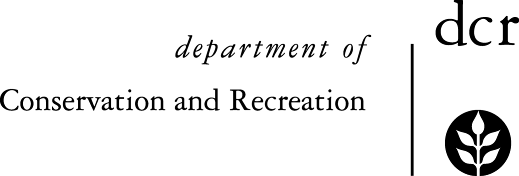 Challenge Grant Final Accomplishment ReportThis report must accompany the final request for reimbursement and both must be submitted within 60 days of the contract end date. Mail or e-mail to:Julie CoopDCR Urban & Community Forestry251 Causeway St., Suite 600Boston, MA 02114Julie.Coop@mass.govOrganization        Person Reporting: Name         			Title      Phone #      			e-mail      Part I: ACCOMPLISHMENTS (fill in the blanks for only the items applicable to your project)Tree Planting and MaintenanceNumber of landscape size trees planted        Number of seedling size trees planted      Number of trees maintained (watering, mulching, pruning, fertilizing, pest control, hazard tree management, planned removals, etc.)      Education and OutreachType of education or training programs conducted      Number of education or training programs conducted (classroom and/or field instruction)Total number of participants      Total hours of instruction (all presentations added together)      Volunteer and Partner ParticipationTotal number of volunteers involved in all aspects of the project      Estimated total volunteer hours      Was a new partnership developed?      Community Forestry Program DevelopmentType of tree inventory or natural resource assessment conducted (street tree, hazard tree, canopy analysis, storm, invasive insect etc.).      Number of trees inventoried        or Street miles inventoried       orNumber of acres inventoried or analyzed      Was a written management plan prepared?      Type of Plan:      Was a new Tree Board, Shade Tree Committee, etc. formed, or an inactive board reactivated?      Was a new tree group created?      Was a new Tree Ordinance developed?      Type of Ordinance created:  Tree Care Tree Conservation   Landscape  Other public policy Was an existing tree ordinance, policy, regulation, etc. revised or strengthened?      Did staff attend training sessions in urban and community forestry?      Did staff attain an arborist certification?      Cities and towns: Do you plan to apply for Tree City USA recognition this year?      Part II: ACCOMPLISHMENT NARRATIVEPlease attach a separate sheet(s) of paper and provide a summary of this project in your own words. The following questions are provided as a guide to your accomplishment narrative. Feel free to address other issues not enumerated below. Please highlight any successes and/or issues encountered during the project:1. Look back at the application you submitted and read over the original goals and objectives. Did you accomplish what you set out to do? Were the project goals and objectives satisfied? If not, please explain why. Describe the goals and objectives that were accomplished and how you achieved success.2. Pertaining to the goals of the Urban and Community Forestry Program, explain the impacts this project has had on the following, as applicable: Has this project helped establish or strengthen a community forestry program in your community? How? Has this project been successful in promoting volunteerism, cooperation and partnerships? How? Has this project helped improve an understanding of the benefits of trees and the community forest? How? Has this project helped expand or improve the canopy cover in your community? How? For example: through planned tree planting, maintenance of existing trees, protecting or preserving trees through direct action or ordinances, management of insects, diseases or other sources of tree decline, etc. Has this project helped enhance the technical skills of individuals involved in the planning, development and maintenance of community forests? How? Has this project had a positive impact on city government leaders, elected officials, business owners, homeowners or others? How?3. Please identify a few individuals in your community who benefitted from your program. They may include a resident whose street received new trees, a participant in a workshop or educational event, or even someone within your organization. Please include names and contact information. DCR may follow up with these individuals to share their urban forestry stories. 4. Show us what was accomplished. This can include photos, newspaper articles, letters or notes from beneficiaries, etc. Materials may be e-mailed to mollie.freilicher@mass.gov. Part III: REQUIRED ADDITIONAL DOCUMENTATIONIf applicable to your project, the following documentation is required before final payment can be authorized.1. Three (3) clean, final copies of all materials that were printed, published, or otherwise developed underthis grant. This includes management plans, planting design plans, streetscape plans, reports, full inventory data, inventory summaries, brochures, publications, newsletters, videos, training manuals, etc. For extensive, bulky orcostly documents and products, only one copy is required. Please contact Mollie Freilicher if you have questions regarding this. If you have a digital copy, that should be included as well.2. For site specific projects such as tree plantings, tree maintenance, trail development, outdoor classrooms,demonstration projects, etc., include a few photos documenting on-the-ground accomplishments.It is appropriate to use grant funds to offset any costs involved in satisfying the final reporting requirements.Please call Julie Coop at 617-626-1468 or e-mail at Julie.Coop@mass.gov if you have questions.2019 Grant Reimbursement GuidelinesDCR Urban and Community Forestry Challenge Grant2019 Grant Reimbursement GuidelinesDCR Urban and Community Forestry Challenge Grant2019 Grant Reimbursement GuidelinesDCR Urban and Community Forestry Challenge GrantAdult volunteers performing skilled work (e.g., writing accomplishment report, using i-Tree to analyze tree inventory data, collecting tree inventory data) $31.00/hourYouth volunteers and volunteers performing unskilled labor (e.g., digging holes, watering trees, etc.)$12.00/hour Current staffUse actual hourly rates (may include fringe benefits; see page 5.) Requires payroll records. Donated professional services (e.g., consultant or local arborist donates time, services, and/or equipment to project)Reasonable customary rates. Must submit invoice from donor stating value of services.Instructions: Number each receipt or invoice to correspond with its item # and attach copies as well as proof of payment such as a cancelled check, pay stubs, etc.  Duplicate this form/add rows as needed. This form, along with supporting documentation, must accompany reimbursement request form.Instructions: Number each receipt or invoice to correspond with its item # and attach copies as well as proof of payment such as a cancelled check, pay stubs, etc.  Duplicate this form/add rows as needed. This form, along with supporting documentation, must accompany reimbursement request form.Instructions: Number each receipt or invoice to correspond with its item # and attach copies as well as proof of payment such as a cancelled check, pay stubs, etc.  Duplicate this form/add rows as needed. This form, along with supporting documentation, must accompany reimbursement request form.Instructions: Number each receipt or invoice to correspond with its item # and attach copies as well as proof of payment such as a cancelled check, pay stubs, etc.  Duplicate this form/add rows as needed. This form, along with supporting documentation, must accompany reimbursement request form.Instructions: Number each receipt or invoice to correspond with its item # and attach copies as well as proof of payment such as a cancelled check, pay stubs, etc.  Duplicate this form/add rows as needed. This form, along with supporting documentation, must accompany reimbursement request form.Expenses to be Reimbursed by GrantExpenses to be Reimbursed by GrantExpenses to be Reimbursed by GrantExpenses to be Reimbursed by GrantItem #DatePaid ToItems/Services PurchasedCost TOTALCash Match Description Cash Match Description Cash Match Description Cash Match Description Cash Match Description Item #DatePaid ToDescription of items or services including time, rate, etc. CostTOTALIn-Kind Match Description In-Kind Match Description In-Kind Match Description In-Kind Match Description In-Kind Match Description Item #Date Provider/VendorDescription of items or services including time, rate, volunteer hours, etc. Cost TOTALInstructions: Number each receipt or invoice to correspond with its item # and attach copies as well as proof of payment such as a cancelled check, pay stubs, etc.  Duplicate this form/add rows as needed. This form, along with supporting documentation, must accompany reimbursement request form.Instructions: Number each receipt or invoice to correspond with its item # and attach copies as well as proof of payment such as a cancelled check, pay stubs, etc.  Duplicate this form/add rows as needed. This form, along with supporting documentation, must accompany reimbursement request form.Instructions: Number each receipt or invoice to correspond with its item # and attach copies as well as proof of payment such as a cancelled check, pay stubs, etc.  Duplicate this form/add rows as needed. This form, along with supporting documentation, must accompany reimbursement request form.Instructions: Number each receipt or invoice to correspond with its item # and attach copies as well as proof of payment such as a cancelled check, pay stubs, etc.  Duplicate this form/add rows as needed. This form, along with supporting documentation, must accompany reimbursement request form.Instructions: Number each receipt or invoice to correspond with its item # and attach copies as well as proof of payment such as a cancelled check, pay stubs, etc.  Duplicate this form/add rows as needed. This form, along with supporting documentation, must accompany reimbursement request form.Expenses to be Reimbursed by GrantExpenses to be Reimbursed by GrantExpenses to be Reimbursed by GrantExpenses to be Reimbursed by GrantItem #DatePaid ToItems/Services PurchasedCost 105/07/12Anytree Nursery 24 B&B trees 4800 TOTAL4800Cash Match Description Cash Match Description Cash Match Description Cash Match Description Cash Match Description Item #DatePaid ToDescription of items or services including time, rate, etc. Cost 25/02/12Any Garden Supply Stakes, tree ties, topsoil250.21 35/07/12Anytree Nursery10 B&B trees2002.54 4 5/03/12Any Garden Supply 34 tree watering bags 680.17 54/11/12We Love Trees FoundationDonation 500TOTAL 3432.92In-Kind Match Description In-Kind Match Description In-Kind Match Description In-Kind Match Description In-Kind Match Description Item #Date Provider/VendorDescription of items or services including time, rate, volunteer hours, etc. Cost 6 5/07/12City DPW  Fred AstaireRan backhoe to assist with moving and planting trees (7 hr X $43.42/hr x 1.3 fringe) 343.45 7 5/07/12City DPW Ginger Rogers Ran watering truck during planting (8 hr X $38.67/hr x 1.3 fringe) 349.58 8 5/07/12Volunteers  12 volunteers assisted with planting ($10/hr for 6 hours)72095/07/12Ann Arbor, consulting arboristCertified Arborist donated 3 hours assisting with tree and site selection and planting ($50/hour)150 TOTAL1563.03Name (Print)Name (Signature)HoursHourly rateTotal $